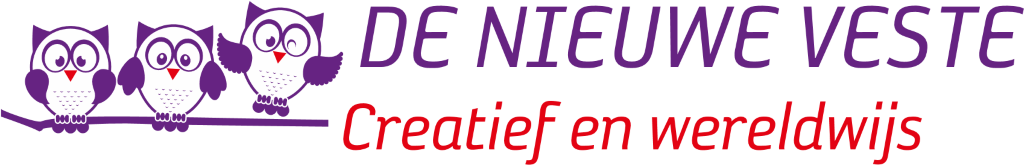 Informatie groep 4Schooljaar 2019-2020Juf KarlijnBeste ouders,Hierbij allerlei informatie over groep 4.Wanneer u verdere vragen heeft, kunt u altijd bij mij terecht.Groetjes juf KarlijnEen aantal werkwijzenDe kinderen van groep 3-4 hebben geen vast werkplekje. In deze klas hebben we flexibele werkplekken. De kinderen mogen zelf een plekje kiezen naar behoeve. We hebben naast tafels met gewone stoeltjes een statafel, tafel met wiebelkrukjes en we hebben een lage tafel met vloerkuipjes. Daarnaast mogen de kinderen ook op de verschillende matten werken maar ook op de vensterbank en tribune. Er zijn wel momenten dat de kinderen aan een tafel met stoel moeten werken, denk hierbij aan het leren schrijven. De instructielessen worden gegeven op de instructietribune. Zo heeft de juf de kinderen goed in beeld, worden de kinderen minder snel afgeleid door hun omgeving en kunnen overige kinderen rustig werken.  Bewegend leren is volop zichtbaar in groep 3. Door middel van bewegen maken we bepaalde leerstof eigen. Hierbij kun je denken aan allerlei werkvormen van coöperatief leren zoals de werkvorm In de Rij en Zoek iemand Die, het automatiseren van sommen door het maken van sprongen etc. Ook gaan we geregeld naar buiten voor het automatiseren.Daarnaast bewegen we ook voldoende tussen de lessen door. We dansen graag met Just Dance Kids.RekenenDit zijn een aantal belangrijke doelen die voor groep 4 zijn opgesteld:Automatiseren van de sommen tot en met 10.Handig optellen en aftrekken tot 20.Optellen en aftrekken met hele tientallen.Optellen en aftrekken tot en met 100.KlokkijkenDe tafels 1 t/m 5 en 10Om bovenstaande doelen eigen te maken gebruiken we allerlei leermiddelen. Denk hierbij aan allerlei rekenspellen, rekenspellen op de laptop, werkbladen en de methode Pluspunt.Ook tijdens het rekenen houden wij rekening met de niveauverschillen in de klas. Sommige kinderen hebben extra oefentijd en herhaling nodig. Hiervoor bouwen we ruimte in tijdens de lessen. SchrijvenTijdens schrijven wordt het methodisch schrift geoefend. Ook leren de kinderen in groep 4 hoofdletters schrijven. In het begin van groep 4 schrijven alle leerlingen met potlood. Daarnaast gaan de leerlingen in de loop van groep 4 met een stabilo pen schrijven. Dit wanneer de leerling voldoende schrijfvaardig is.We maken gebruik van de methode Pennnenstreken. Deze sluit aan bij groep 3.LezenHet lezen is een belangrijk onderdeel in groep 4. Het technisch lezen wordt nog steeds begeleid. Dit gebeurt op verschillende manieren:- tijdens leesestafette. Deze methode staat voor technisch leesonderwijs op maat. Deze lessen worden naast de lees-en werkboeken ondersteund met de leerkrachtassistent op het digibord.- tijdens bavilezen = leerlingen lezen zelfstandig in leesboeken die aansluiten bij hun belevingswereld.In januari starten we met begrijpend lezen. De lessen die we hiervoor gebruiken zijn vaak actueel. Voor het begrijpend lezen hebben we de methode Leeslink.Ook thuis lezen is belangrijk! Probeer thuis uw kind zoveel mogelijk te stimuleren om te lezen. Ook het voorlezen blijft in groep 4 nog erg belangrijk. Wist u dat u gratis lid kan worden van de bibliotheek?!Overige vakkenNatuurlijk wordt er in groep 3 ook les gegeven in biologie, verkeer, sociale redzaamheid, muziek en gym. Mocht u vragen hebben over deze vakken, dan kunt u die altijd stellen. De kinderen van groep 3 gaan op maandagochtenden een uur naar het Atelier. Juf Angela doet met de kinderen verschillende activiteiten om de creativiteit van de kinderen te prikkelen en te ontwikkelen. GymtijdenDe gymtijden voor groep 3/4 zijn op dinsdag van 10.00u tot 10.45u en op donderdag van 08.30u tot 09.30u. Op de donderdagen worden de kinderen om 08.20u bij de achterkant van ’t Cromwiel verwacht.  Op dinsdagen geeft Joshua les. Hij is vakleerkracht  Bewegingsonderwijs.Wilt u uw kind een korte broek, T-shirt, of een gympakje en sportzaalgymschoenen meegeven?Wilt u ook rekening houden met de kleding van uw kind op deze dagen? Uw kind moet zich zonder hulp kunnen omkleden.  De meisjes op deze dagen geen sieraden aangeven. Oorbellen moeten ook uit. Knopjes mogen wel. Lange haren graag vast in staart of vlecht.Gezonde voedingGezonde voeding is belangrijk. Ook op school besteden we hier aandacht aan. Wij vragen u dan ook om uw kind iedere dag fruit of groente en een beker/flesje of pakje drinken. Onze voorkeur gaat uit naar water.Verjaardag kindDe verjaardag van uw kind wordt met de klas in de middag gevierd. U mag de traktatie tijdens de inloop in de lerarenkeuken of in de klas zetten.Denkt u ook eens aan een gezonde traktatie. Op de volgende website staan enkele tips. http://www.ggdzw.nl/Traktaties_main.html  Spullen van thuisSommige kinderen hebben al prachtige stiften en potloden mee naar school genomen. Dit mag zolang het in een etui zit die in het laatje past. Tijdens de les gebruiken we altijd de materialen van school. Er wordt in groep 3 niet met pen geschreven. Speelgoedjes zijn niet toegestaan in de klas. MapOp vrijdagmiddag krijgt uw kind werkbladen, tekeningen, knutselwerkjes etc mee naar huis.  Het zou fijn zijn wanneer alle kinderen een eigen map voorzien van naam kunnen meenemen. Zo kunnen de werkbladen netjes mee naar huis. Wilt u de map op maandag weer meegeven? Dan ligt de map alvast klaar. ZiekIs uw kind ziek, wilt u dit dan voor 8.15u melden door een mail te sturen naar: k.borghouts@bsdenieuweveste.nl   Wordt uw kind op school ziek, dan wordt u door de leerkracht op de hoogte gesteld.Vragen?Heeft een vraag, wilt u iets doorgeven of een afspraak maken, dan kunt u altijd na schooltijd even binnen wandelen of een mail sturen.